Docente referente della classe: ________________________________________________________Titolo del percorso di apprendimento: __________________________________________________________________________________________________Tipo di attività: UNITA’ DIDATTICHE DISCIPLINARI □       PERCORSO INTERDISCIPLINARE □	COMPETENZE (indicare quelle su cui il Consiglio di classe ha lavorato, come da scheda compilata a novembre):A - Conoscere l’organizzazione costituzionale ed amministrativa del nostro Paese per rispondere ai propri doveri di cittadino ed esercitare con consapevolezza i propri diritti politici a livello territoriale e nazionaleB - Conoscere i valori che ispirano gli ordinamenti comunitari e internazionali, nonché i loro compiti e funzioni essenzialiC - Essere consapevoli del valore e delle regole della vita democratica anche attraverso l’approfondimento degli elementi fondamentali del diritto che la regolano, con particolare riferimento al diritto del lavoroD - Esercitare correttamente le modalità di rappresentanza, di delega, di rispetto degli impegni assunti e fatti propri all’interno di diversi ambiti istituzionali e socialiE - Partecipare al dibattito culturaleF - Cogliere la complessità dei problemi esistenziali, morali, politici, sociali, economici e scientifici e formulare risposte personali argomentateG - Prendere coscienza delle situazioni e delle forme del disagio giovanile ed adulto nella società contemporanea e comportarsi in modo da promuovere il benessere fisico, psicologico, morale e socialeH - Rispettare l’ambiente, curarlo, conservarlo, migliorarlo, assumendo il principio di responsabilitàI - Adottare i comportamenti più adeguati per la tutela della sicurezza propria, degli altri e dell’ambiente in cui si vive, in condizioni ordinarie o straordinarie di pericolo, curando l’acquisizione di elementi formativi di base in materia di primo intervento e protezione civileJ - Perseguire con ogni mezzo e in ogni contesto il principio di legalità e di solidarietà dell’azione individuale e sociale, promuovendo principi, valori e abiti di contrasto alla criminalità organizzata e alle mafieK - Compiere le scelte di partecipazione alla vita pubblica e di cittadinanza coerentemente agli obiettivi di sostenibilità sanciti a livello comunitario attraverso l’Agenda 2030 per lo sviluppo sostenibileL - Operare a favore dello sviluppo eco-sostenibile e della tutela delle identità e delle eccellenze produttive del PaeseM - Rispettare e valorizzare il patrimonio culturale e dei beni pubblici comuniN - Esercitare i principi della cittadinanza digitale, con competenza e coerenza rispetto al sistema integrato di valori che regolano la vita democratica.  Melegnano, ______________________________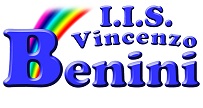 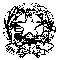 Istituto di Istruzione Superiore “Vincenzo Benini” MELEGNANOA.S. 2020/2021EDUCAZIONE CIVICA - Classe: ________________ Quadrimestre: 1°      2°Alunno/a: _______________________________________________________________________A.S. 2020/2021LIVELLOCONOSCENZEABILITÀATTEGGIAMENTIIN FASE DI ACQUISIZIONE5Le	conoscenze	sui	temi proposti sono	minime,	 organizzabili	e recuperabili solo con l’aiuto del docenteL’alunno/a mette in atto le abilità connesse ai temi trattati grazie alla propria esperienza diretta e tuttavia solo con il supporto e lo stimolo del/della docente e dei/delle compagni/eL’alunno/a non	sempre adotta comportamenti e atteggiamenti coerenti con	l’educazione civica	BASE6Le conoscenze sui temi proposti sono sufficienti, organizzabili e recuperabili con qualche aiuto del/della docente o dei/delle compagni/eL’alunno/a mette in atto le abilità relative ai temi trattati nei casi più semplici e/o vicini alla propria diretta esperienza, altrimenti con l’aiuto del/della docenteL’alunno/a generalmente adotta atteggiamenti coerenti con i principi di convivenza civile e rivela consapevolezza e capacità di riflessione in materia con lo stimolo degli adultiINTERMEDIO7-8Le conoscenze sui temi proposti sono consolidate eorganizzate. L’alunno/a sa recuperarle in modo autonomo e utilizzarle nel lavoroL’alunno/a mette in atto in autonomia le abilità relative ai temi trattati e sa collegare le conoscenze alle esperienze vissute, a quanto studiato ed ai testi analizzati, con buona pertinenzaL’alunno/a adotta solitamente durante le attività curriculari ed extracurriculari, comportamenti e atteggiamenti coerenti con i principi di convivenza civile e mostra di averne buona consapevolezzaAVANZATO9-10Le conoscenze sui temi proposti sono esaurienti, consolidate e bene organizzate. L’alunno/a sarecuperarle, metterle in relazione in modo autonomo e utilizzarle nel lavoro e anche in contesti nuoviL’alunno/a mette in atto in autonomia le abilità relative ai temi trattati; collega le conoscenze tra loro, ne rileva i nessi, e apporta a quanto studiato e alle esperienze concrete in modo completo e propositivo. Apporta contributi personali e originali, utili anche a migliorare le procedure, adeguandosi ai vari contestiL’alunno/a adotta sempre, durante le attività curriculari ed extra-curriculari, comportamenti e atteggiamenti coerenti con i principi di convivenza civile e mostra di averne completa consapevolezza. Apporta, inoltre, contributi personali e originali e proposte di miglioramento